                K.P.C. PUBLIC SCHOOL, KHARGHAR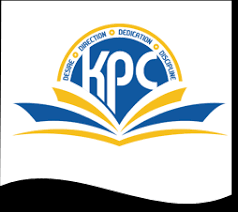                        Assessment -2 2022-2023Grade: VI	           					                                            Marks -40SUB: science                                                                                                  Time -2 Hours                                    Q1.   Fill in the blank                                                                               				       (6 m)1. ________ refers to segregating different materials based on different properties or characteristics.2. Time taken to complete a life cycle is called _______.3. Birds ______ during winter while snakes _______.4. The habitats of the plants and animals that live on land are called _______ habitat.5.  _______ is the way that something feels when we touch it.6. Something that causes a reaction in living organisms is called a _______ .Q.2.   Match the Pairs.                                                                    					        (5 m) Q.3. Distinguish between.                                               						       (6 m)1. Differentiate between Growth of living and non – living things.2. Differentiate between Aquatic and Terrestrial habitat.Q.4. Identify the Odd man out with reason.                                                                                               (3 m)1.Sugar, Salt, Oil, Honey2.Mushrooms, Lice, Leech, tapeworms3.Rivers, Oceans, Lakes, Ponds.Q.5.  Short Answer Questions                                                                                                                   (5 m)What is a biome?Why is it necessary to remove waste material from the body?Why are handles of cooking vessels made of wood?How does a camel survive the scarcity of food and water for a long period of time?What are heterotrophs? Q.6. Write whether the following sentences are 'True' or 'False'.                                                              (5 m)1. Opaque substances are the substances through which we can see clearly.2. Plants and animals made up of a single cell are called multicellular animals3. Plants at the top of the rainforest get about 24 hours of sunlight4. Gases dissolve in water.5. Forests cover a third of the earth’s land.Q.7.  Draw and label the diagram of 'Life Cycle of Butterfly'.             				        (4 m)  Q.8.  Long answer questions.(any 2)                             						        (6 m)1.Plants are called purifiers of atmosphere despite the fact that they release carbon dioxide during                     respiration. Why? 2. What do you understand by magnetic property? Explain it with examples.3. How are the biotic and abiotic worlds interdependent?1. Layer of gases around Eartha. Transparent 2. Parasite b. Boreal forest3. Tundrac. Atmosphere 4. Waterd. Lice5. Taiga forest e. Lichen